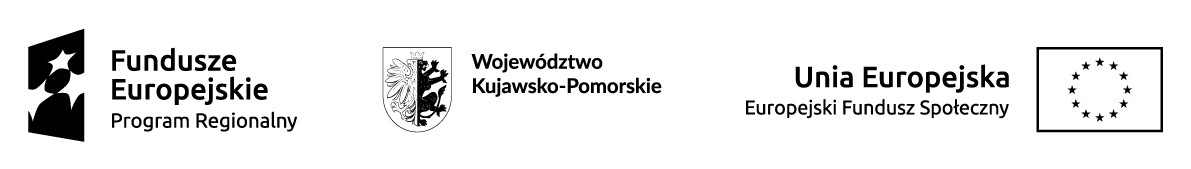 Projekt współfinansowany ze środków Unii Europejskiej, Europejski Fundusz Społeczny, Regionalny Program Operacyjny Województwa Kujawsko-Pomorskiego na lata 2014-2020, Oś Priorytetowa RPKP.09.00.00 Solidarne Społeczeństwo, Działanie RPKP.09.03.00 Rozwój usług zdrowotnych i społecznych.PROTOKÓŁ Z OTWARCIA OFERTW dniu 31.10.2018r. godz. 12.00 ustalonym jako termin otwarcia ofert Zamawiający Gminny Ośrodek Pomocy Społecznej w Łubiance, reprezentowany przez Komisję Przetargową w składzie:1.   Przewodniczący – Janusz Brzoska2.   Członek – Barbara Amtmańska3.   Członek – Elżbieta Okońskadokonała otwarcia ofert w postępowaniu o udzielenie zamówienia publicznego prowadzonego w oparciu o rozeznanie rynku na zadanie Dostawa materiałów papierniczych, biurowych, plastycznych oraz instrumentów muzycznych na potrzeby projektu pt. „Dzienny Dom Pobytu w Gminie Łubianka” znak postępowania: GOPS.271.18.2018 Otwarcia ofert dokonano w siedzibie Zamawiającego: 87-152 Łubianka, ul. Toruńska 97 Do upływu terminu składania ofert (31.10.2018r. godz.12.00) złożono następujące oferty:-Lp.Nazwa i adres WykonawcyCena oferty (zł, brutto)1Firma Usługowo - Handlowa „ANNA” , ul. Wodna 18,62-200 Gniezno14737,54 zł2Fundacja Akademia Rozwoju Anna Kruszyk ul. Wichrowa 1, 87-152 Łubianka11813,51 zł. 